Contexte professionnelLe directeur, M. Sacardi, a fait savoir lors d’une réunion hebdomadaire avec les responsables de services, qu’ils devraient organiser des entretiens professionnels avec chaque salarié au cours du premier semestre de l'année à venir. Ces entretiens sont imposés par la loi et l'entreprise ne peut pas y échapper.Lors de la réunion d’information, plusieurs responsables ont fait part de leur incapacité à assurer ces entretiens dans la mesure où ils ne l’ont jamais fait. Ils s'interrogent sur les modalités d'organisation, sur les questions à poser et les points à aborder. Pour les rassurer, M. Sacardi propose d'organiser une formation avec un intervenant extérieur et de diffuser un guide d'entretien à créer.Travail à faire M. Sacardi vous remet un guide d’entretien trouvé sur le Web. Il souhaite le remettre aux responsables de services en tant que trame pour les entretiens professionnels.Étudiez la validité de ce guide d’entretien (document 2) en vous aidant des informations remises dans le document 1 et faites part de vos commentaires dans une courte note à M. Sacardi. Proposez un guide d'entretien à partir des informations qui vous sont données dans le document 3. Doc. 1   En quoi consiste l'entretien professionnel ?Source : En quoi consiste l'entretien professionnel ? | service-public.fr (service-public.fr) Tous les 2 ans, l'entretien professionnel est un rendez-vous obligatoire entre le salarié et l'employeur. Il est destiné à envisager les perspectives d'évolution professionnelle du salarié et les formations qui peuvent y contribuer.De quoi s'agit-il ?L'entretien professionnel vise à accompagner le salarié dans ses perspectives d'évolution professionnelle (qualifications, changement de poste, promotion, ...) et identifier ses besoins de formation.L'entretien est consacré aux perspectives d'évolution professionnelle, notamment en termes de qualifications et d'emploi.Il doit informer le salarié sur la validation des acquis de l'expérience professionnelle (VAE).L'entretien doit également comporter des informations sur l'activation du compte personnel de formation (CPF) et des possibilités de financement par l'employeur.Le contenu spécifique est défini par convention ou accord.S'il n'y a pas de mentions spécifiques dans l'accord de branche ou d'entreprise, l'employeur définit le contenu de l'entretien en fonction des orientations stratégiques de l'entreprise.Exemple :Bilan du parcours professionnel du salarié avant et depuis son entrée dans l'entrepriseIdentification des besoins de l'entreprise et des aspirations et compétences du salariéPerspectives d'évolution professionnelleAttention : l'entretien professionnel ne concerne pas l'évaluation du travail du salarié, qui est effectuée dans le cadre de son entretien annuel.Qui est concerné ?L'entretien professionnel concerne tous les salariés quel que soit leur contrat ou temps de travail, dans toutes les entreprises et tous les secteurs d'activité.Les salariés sous contrat d'apprentissage ou de professionnalisation, qui sont reconnus comme salariés, ne sont pas exclus de ces dispositions. Et ceci même s'ils bénéficient par ailleurs d'un accompagnement dans le cadre de leur formation en alternance.Doc. 2   Proposition de trame d’entretienDoc. 3  Proposition de déroulement de l’entretienEn introduction, il semble important de rappeler les conditions  de l’entretien et notamment la confidentialité des propos, et les finalités de l'entretien professionnel qui ne consiste pas à évaluer le salarié. L’entretien professionnel a pour finalité :  d’identifier le degré de satisfaction du salarié dans son travail ;de la faire s’exprimer su ses besoins et ses attentes professionnels ;d’envisager son avenir professionnel dans l'entreprise ;de voir comment l'entreprise peux l'aider à évoluer professionnellement y compris dans le cadre d’un projet personnel. Dans un premier temps l'entretien doit faire le point l'année écoulée. Le salarié doit exprimer son ressenti général sur son travail, ses activités, sur les missions ou les actions les plus marquantes, ce qui a marché globalement, les éléments positifs et les éléments négatifs de l'année. Il est important ensuite de lister les tâches et missions qui ont été réalisées au cours de l'année et pour chacune d'elle de connaître le ressenti du salarié et de collecter ses remarques éventuelles que ce soit pour les tâches courantes ou pour des tâches ponctuelles. Au cours de cette partie, il est important de demander au salarié de s'exprimer également sur la qualité de la relation avec son responsable.Dans un second temps l’entretien doit permettre d'identifier les actions qui sont susceptibles de le faire progresser et d’accroître son employabilité dans l’entreprise :les attentes et les besoins du salarié par rapport à son poste de travail, les évolutions souhaitées par rapport à son activité quotidienne, les améliorations ou changements susceptibles d’améliorer ou de faciliter son travail et donc sa satisfaction globale.de lui rappeler l’existence du compte personnel de formation et du montant de ses droits.de savoir si des formations seraient susceptibles de l’aider dans son travail ou de le faire progresser en compétences.d’identifier son ou ses projets professionnels à terme afin de voir comment l’entreprise ou son compte personnel de formation peut contribuer à ce projet de carrière.Le document doit être sauvegardé dans le dossier du personnel. Iil doit être signé par le salarié et son responsable hiérarchique.Mission 3 – Concevoir un guide d’entretienMission 3 – Concevoir un guide d’entretien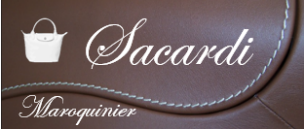 Durée : 1 h 10ou 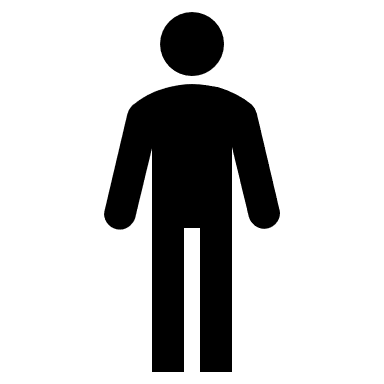 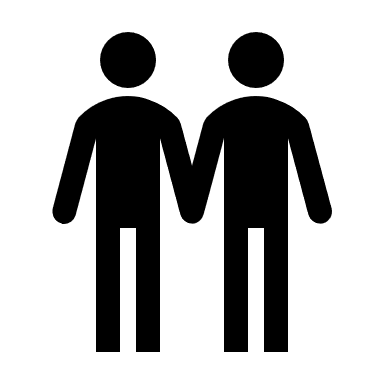 SourceGUIDE D’ENTRETIEN PROFESSIONNELGUIDE D’ENTRETIEN PROFESSIONNELGUIDE D’ENTRETIEN PROFESSIONNELGUIDE D’ENTRETIEN PROFESSIONNELGUIDE D’ENTRETIEN PROFESSIONNELGUIDE D’ENTRETIEN PROFESSIONNELGUIDE D’ENTRETIEN PROFESSIONNELSituation de l'intéressé Situation de l'intéressé Situation de l'intéressé Situation de l'intéressé Situation de l'intéressé Situation de l'intéressé Situation de l'intéressé Nom, prénom Nom, prénom Nom, prénom Nom, prénom Nom, prénom Nom, prénom Nom, prénom Fonction Fonction Fonction Fonction Fonction Fonction Fonction Date d'entrée dans l'entreprise Date d'entrée dans l'entreprise Date d'entrée dans l'entreprise Date d'entrée dans l'entreprise Date d'entrée dans l'entreprise Date d'entrée dans l'entreprise Date d'entrée dans l'entreprise Responsable hiérarchique   	Nom, PrénomResponsable hiérarchique   	Nom, PrénomResponsable hiérarchique   	Nom, PrénomResponsable hiérarchique   	Nom, PrénomResponsable hiérarchique   	Nom, PrénomResponsable hiérarchique   	Nom, PrénomResponsable hiérarchique   	Nom, Prénom				Fonction				Fonction				Fonction				Fonction				Fonction				Fonction				FonctionBilan de l'année Bilan de l'année Bilan de l'année Bilan de l'année Bilan de l'année Bilan de l'année Bilan de l'année Comment avez-vous vécu l'année écoulée Comment avez-vous vécu l'année écoulée Comment avez-vous vécu l'année écoulée Comment avez-vous vécu l'année écoulée Comment avez-vous vécu l'année écoulée Comment avez-vous vécu l'année écoulée Comment avez-vous vécu l'année écoulée Quels sont les faits marquants sur lesquels vous souhaiteriez revenir ?Quels sont les faits marquants sur lesquels vous souhaiteriez revenir ?Quels sont les faits marquants sur lesquels vous souhaiteriez revenir ?Quels sont les faits marquants sur lesquels vous souhaiteriez revenir ?Quels sont les faits marquants sur lesquels vous souhaiteriez revenir ?Quels sont les faits marquants sur lesquels vous souhaiteriez revenir ?Quels sont les faits marquants sur lesquels vous souhaiteriez revenir ?Quelles sont d’après vous les réalisations positives de l'année ?Quelles sont d’après vous les réalisations positives de l'année ?Quelles sont d’après vous les réalisations positives de l'année ?Quelles sont d’après vous les réalisations positives de l'année ?Quelles sont d’après vous les réalisations positives de l'année ?Quelles sont d’après vous les réalisations positives de l'année ?Quelles sont d’après vous les réalisations positives de l'année ?Comment avez-vous vécu notre relation de travail ?Comment avez-vous vécu notre relation de travail ?Comment avez-vous vécu notre relation de travail ?Comment avez-vous vécu notre relation de travail ?Comment avez-vous vécu notre relation de travail ?Comment avez-vous vécu notre relation de travail ?Comment avez-vous vécu notre relation de travail ?Tenue des missions du poste Non atteintatteintDépasséCommentaires éventuelsCommentaires éventuelsCommentaires éventuelsMissions permanentes Missions particulières (remplacement…)Commentaires :Commentaires :Commentaires :Commentaires :Commentaires :Commentaires :Commentaires :Évaluation des compétences ÉvaluationÉvaluationÉvaluationÉvaluation par rapport au précédent entretienÉvaluation par rapport au précédent entretienÉvaluation par rapport au précédent entretienRessenti dans l’emploi ++++++CommunicationCollaboration et participationCréationDécision OrganisationIntérêt dans le travailCommentaires Commentaires Commentaires Commentaires Commentaires Commentaires Commentaires 4. Objectifs et projets pour l'année à venir 4. Objectifs et projets pour l'année à venir 4. Objectifs et projets pour l'année à venir 4. Objectifs et projets pour l'année à venir 4. Objectifs et projets pour l'année à venir 4. Objectifs et projets pour l'année à venir 4. Objectifs et projets pour l'année à venir objectif professionnelsobjectif professionnelsobjectif professionnelsobjectif professionnelsobjectif professionnelsobjectif professionnelsobjectif professionnelsVos objectifs et vos attentes pour l'année à venirMoyens permettant d'atteindre les objectifs et les attentesMoyens permettant d'atteindre les objectifs et les attentesMoyens permettant d'atteindre les objectifs et les attentesMoyens permettant d'atteindre les objectifs et les attentesMoyens permettant d'atteindre les objectifs et les attentesMoyens permettant d'atteindre les objectifs et les attentesCommentaires de l'intéresséCommentaires de l'intéresséCommentaires de l'intéresséCommentaires de l'intéresséCommentaires de l'intéresséCommentaires de l'intéresséCommentaires de l'intéresséSignature du responsable hiérarchiqueSignature de l'intéressé(j'ai pris connaissance du contenu de ce document)Signature de l'intéressé(j'ai pris connaissance du contenu de ce document)Signature de l'intéressé(j'ai pris connaissance du contenu de ce document)Signature de l'intéressé(j'ai pris connaissance du contenu de ce document)Signature de l'intéressé(j'ai pris connaissance du contenu de ce document)Signature de l'intéressé(j'ai pris connaissance du contenu de ce document)